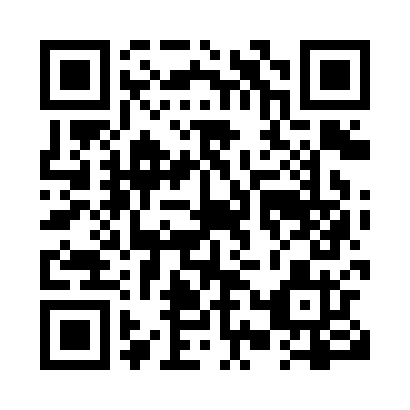 Prayer times for Cherry Brook, Nova Scotia, CanadaWed 1 May 2024 - Fri 31 May 2024High Latitude Method: Angle Based RulePrayer Calculation Method: Islamic Society of North AmericaAsar Calculation Method: HanafiPrayer times provided by https://www.salahtimes.comDateDayFajrSunriseDhuhrAsrMaghribIsha1Wed4:296:031:116:118:199:532Thu4:276:021:116:128:219:553Fri4:266:001:116:128:229:574Sat4:245:591:116:138:239:595Sun4:225:571:116:148:2410:006Mon4:205:561:116:158:2610:027Tue4:185:551:106:158:2710:048Wed4:165:531:106:168:2810:069Thu4:145:521:106:178:2910:0710Fri4:135:511:106:178:3010:0911Sat4:115:501:106:188:3110:1112Sun4:095:491:106:198:3310:1213Mon4:075:471:106:198:3410:1414Tue4:065:461:106:208:3510:1615Wed4:045:451:106:218:3610:1816Thu4:025:441:106:218:3710:1917Fri4:015:431:106:228:3810:2118Sat3:595:421:106:238:3910:2319Sun3:585:411:106:238:4010:2420Mon3:565:401:116:248:4110:2621Tue3:555:391:116:258:4310:2722Wed3:535:381:116:258:4410:2923Thu3:525:371:116:268:4510:3124Fri3:505:371:116:268:4610:3225Sat3:495:361:116:278:4710:3426Sun3:485:351:116:288:4810:3527Mon3:465:341:116:288:4810:3728Tue3:455:341:116:298:4910:3829Wed3:445:331:116:298:5010:4030Thu3:435:321:126:308:5110:4131Fri3:425:321:126:308:5210:42